ЕМАНЖЕЛИНСКИЕ ОХОТНИКИ ПРИСОЕДИНИСЬ К АКЦИИ ПО СБОРУ ТЕПЛЫХ ВЕЩЕЙ ДЛЯ МОБИЛИЗОВАННЫХ   Акция проводится по инициативе Еманжелинского местного отделения партии «Единая Россия».   «О том, что Еманжелинское местное отделение партии «Единая Россия» объявило старт акции по сбору необходимых вещей для мобилизованных южноуральцев, нам сообщил председатель районного Собрания депутатов Иван Юртеев. И мы решили присоединиться к этой акции. Нужно поддержать наших ребят, участвующих в специальной военной операции»,  – рассказывает председатель Правления Еманжелинского структурного подразделения «Облохотрыболовсоюза»  Сергей Зубков. «Мы собрали для бойцов 15 спальных мешков и восемь ковриков. Думаем, теплые вещи им пригодятся».   В сборе гуманитарной помощи для солдат Еманжелинские охотники участвуют не впервые. В апреле они присоединились к акции «Облохотрыболовсоюза» и отправили благотворительный груз – 26 коробок  для воинской части в Чебаркуле.   В ближайшие дни гуманитарную помощь для мобилизованных и добровольцев, собранную по инициативе «Единороссов», отвезут в Елань Свердловской области, там временно находятся наши земляки-Еманжелинцы, которых проводили на сборы от Коркинского военкомата.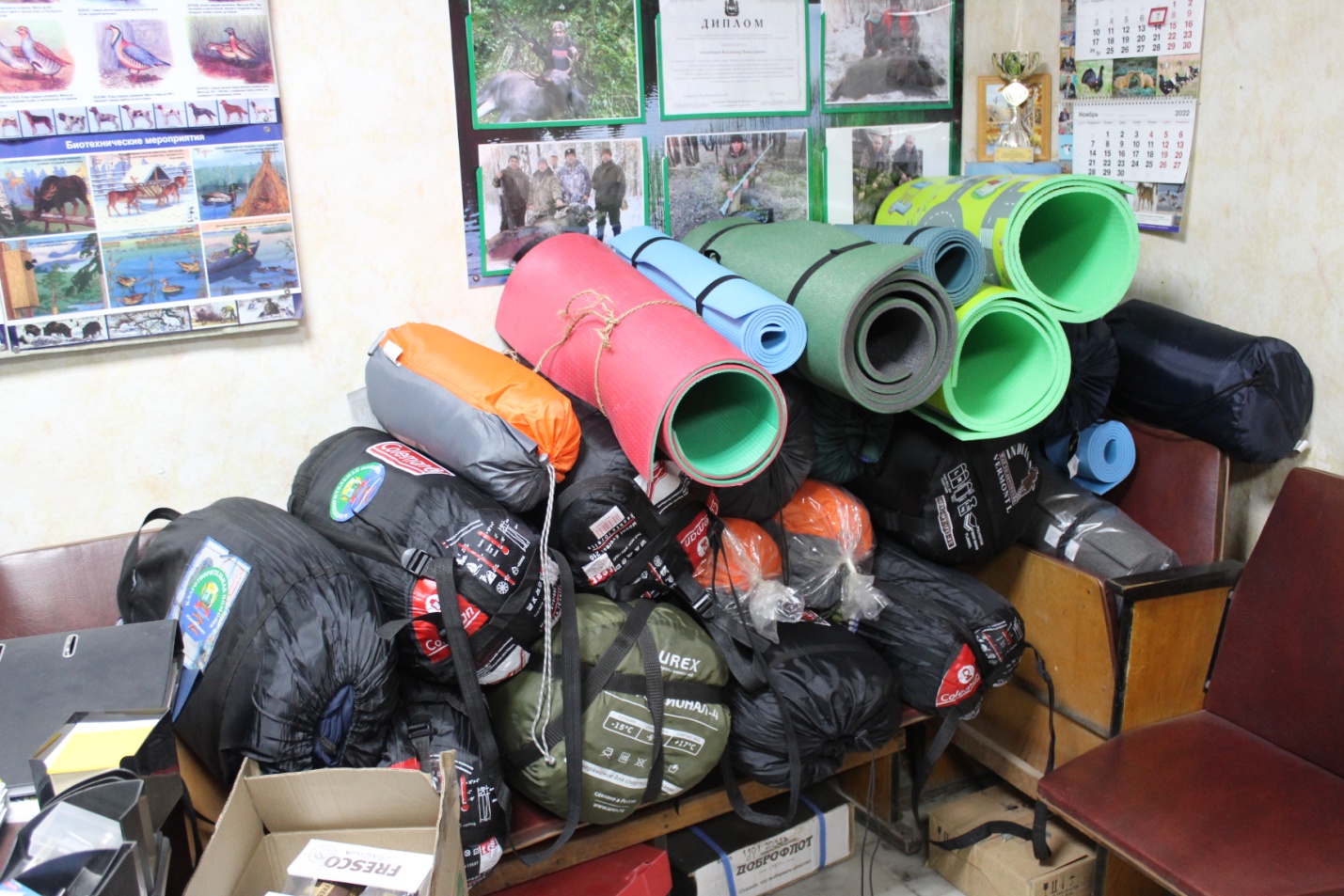 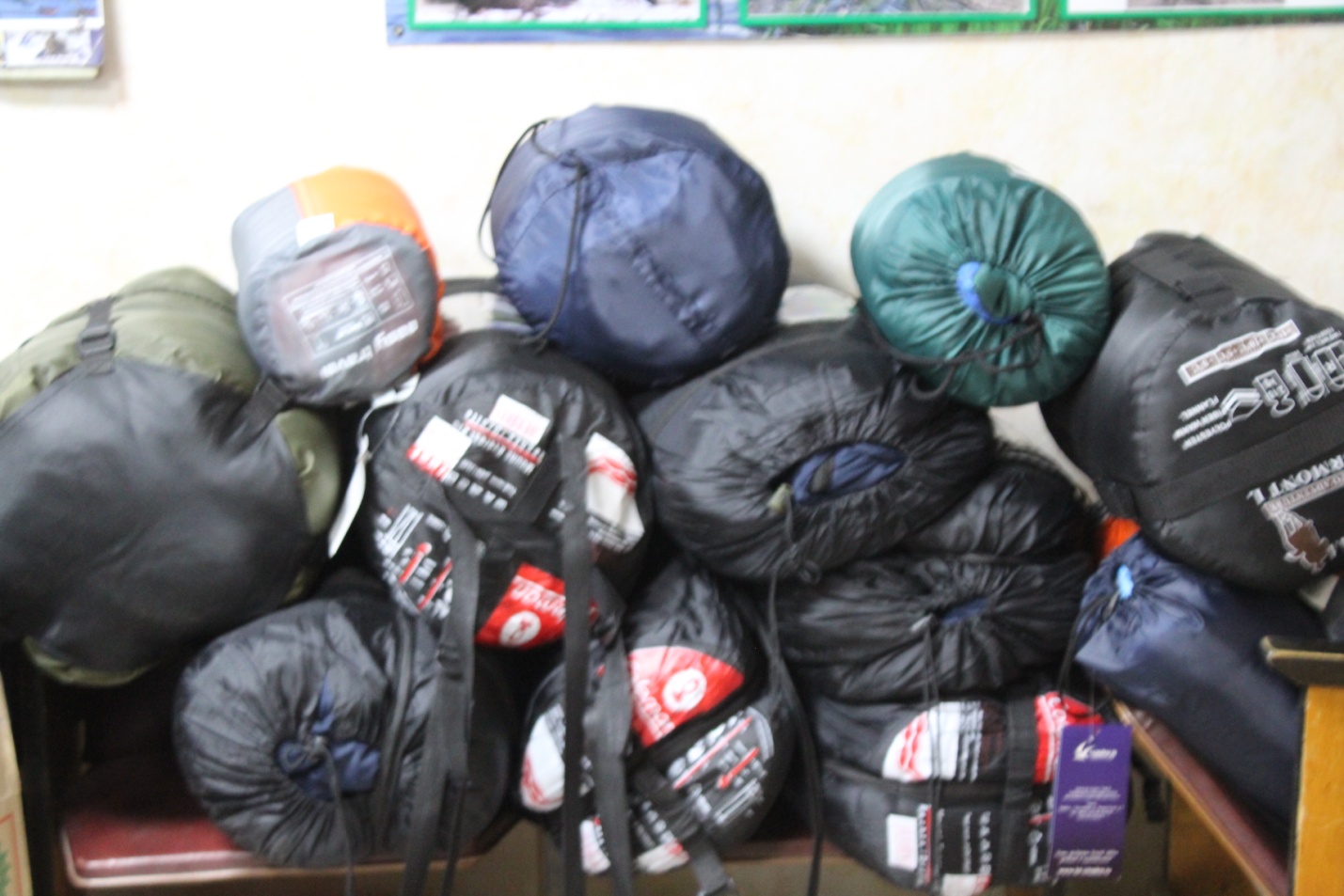 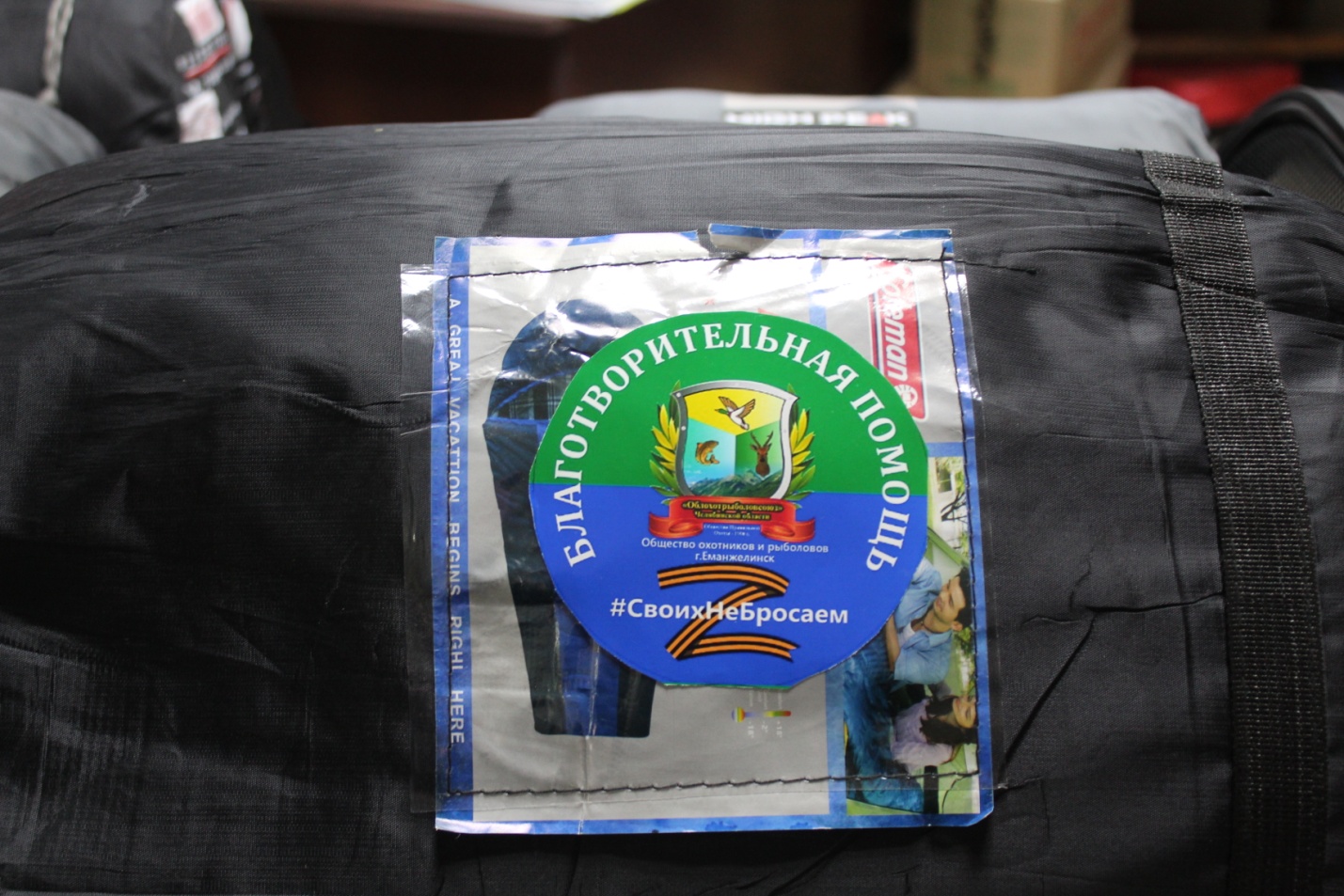 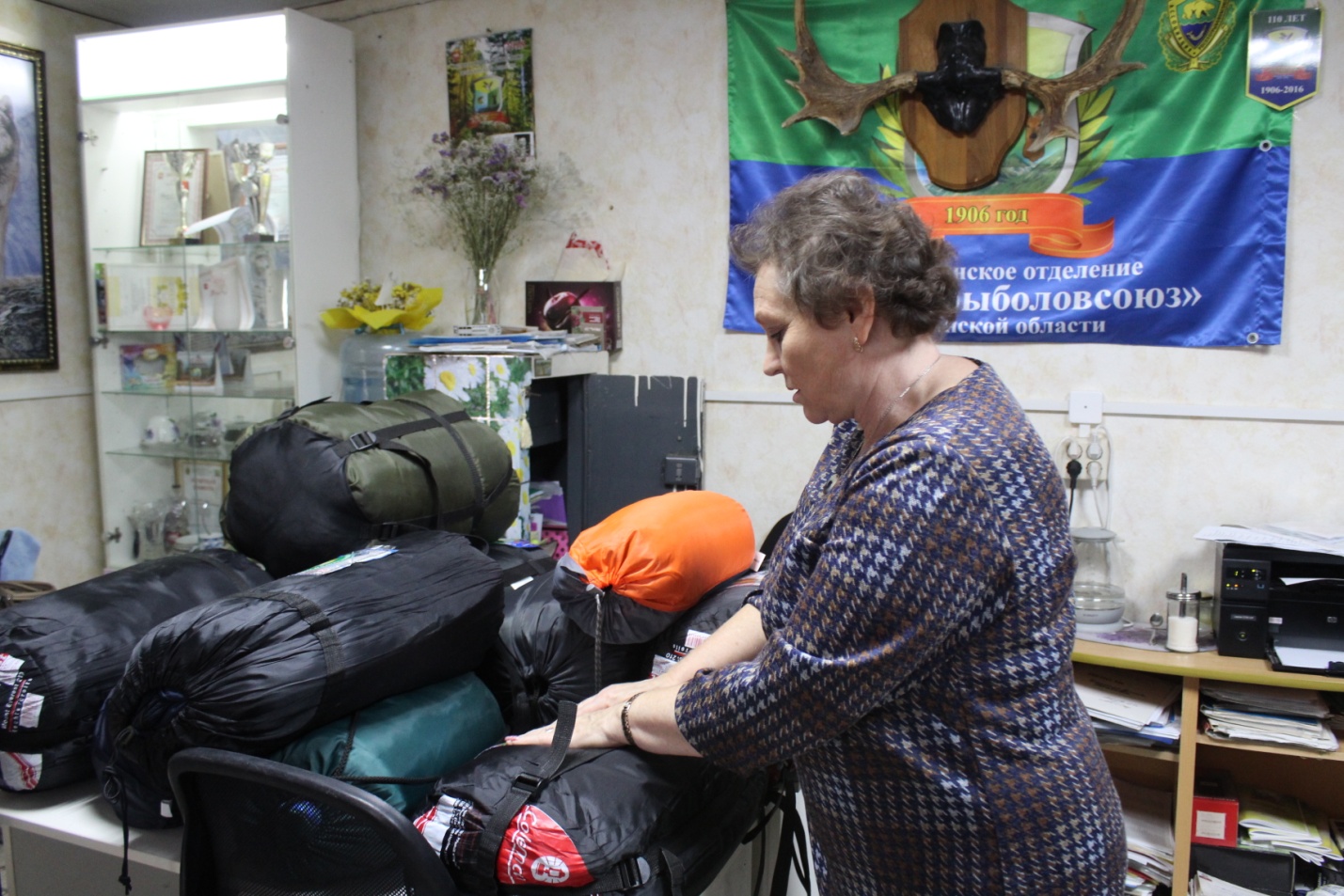 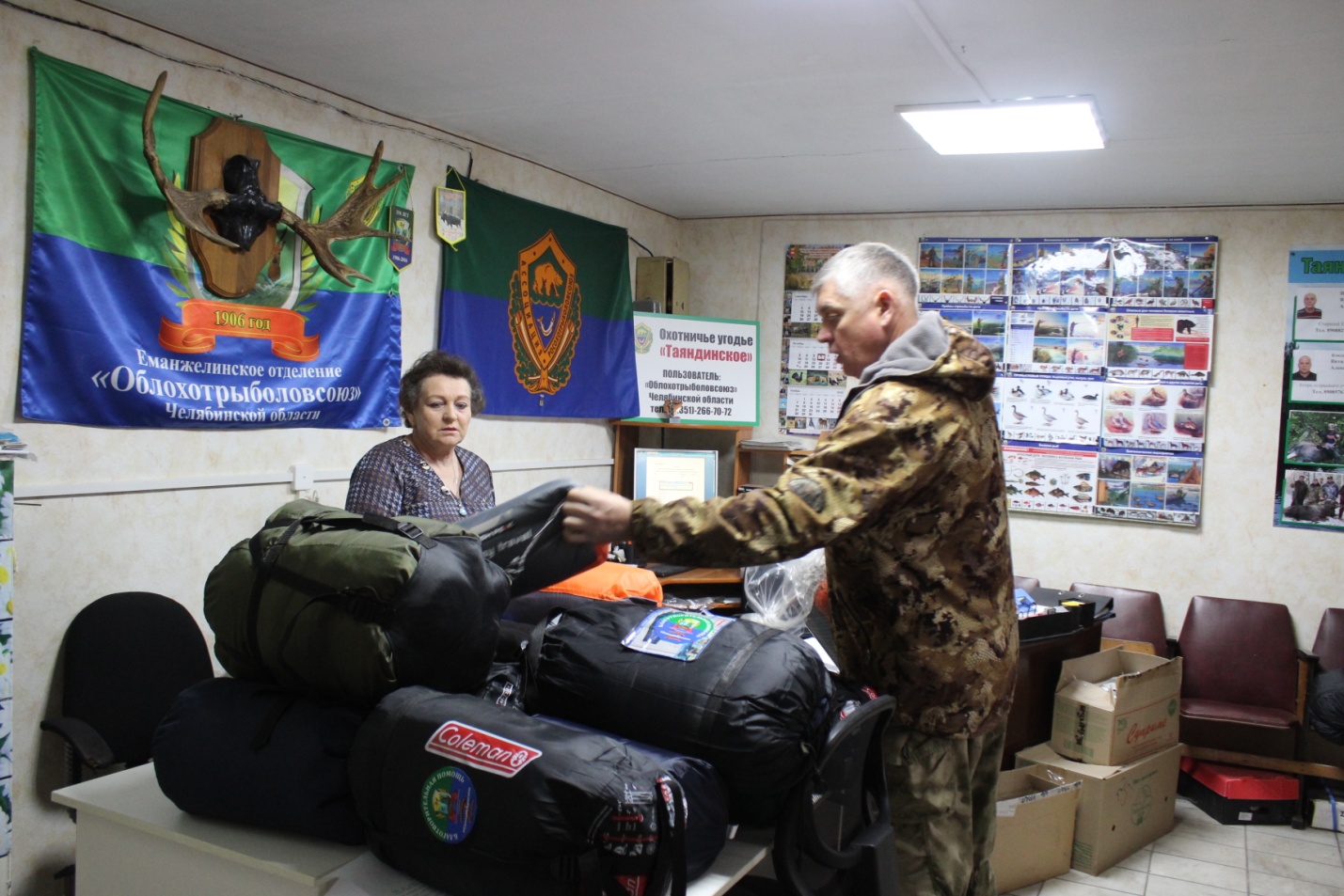 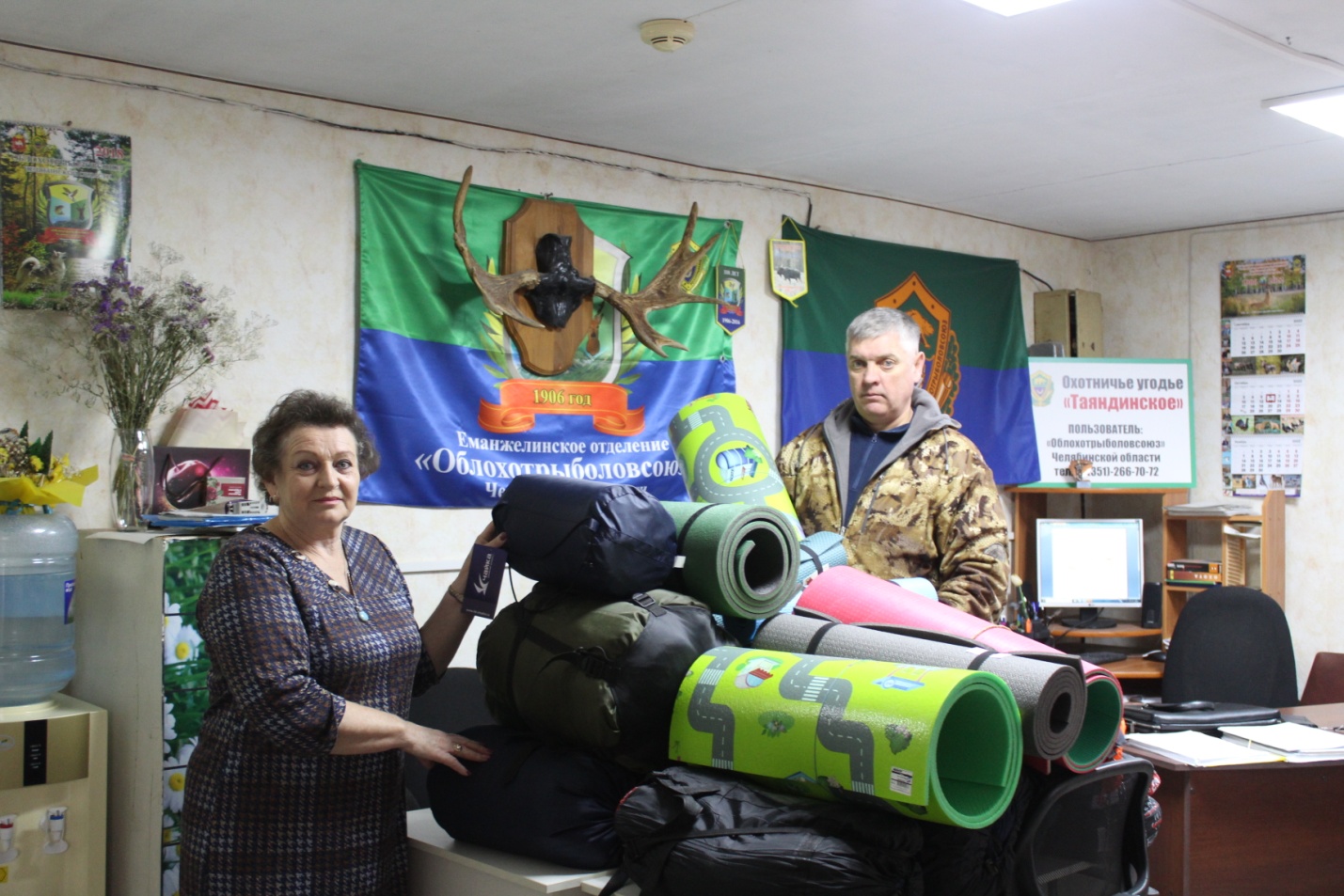 